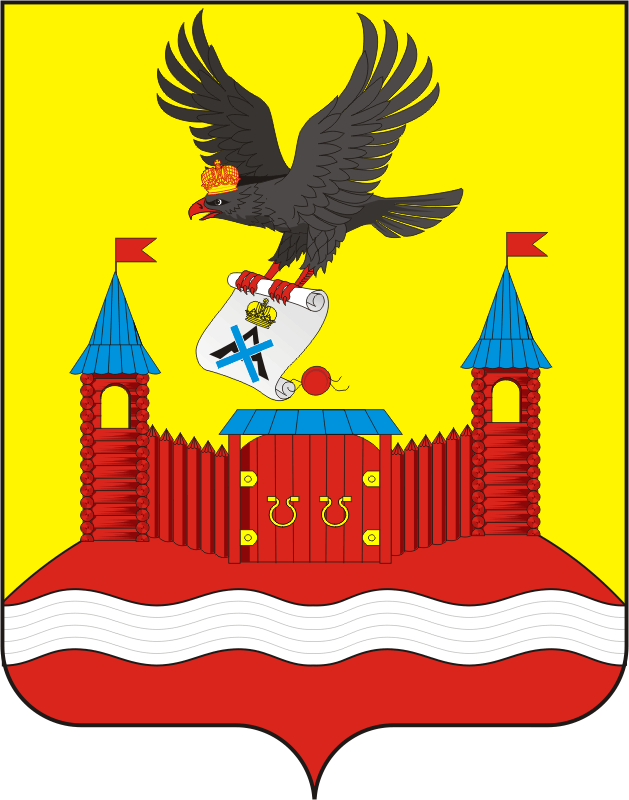 АДМИНИСТРАЦИЯ НОВОЧЕРКАССКОГО СЕЛЬСОВЕТАСАРАКТАШСКОГО РАЙОНА ОРЕНБУРГСКОЙ ОБЛАСТИП О С Т А Н О В Л Е Н И Е08.11.2021                             с. Новочеркасск                                       № 81-пПрогноз основных характеристик бюджета  муниципального образования Новочеркасский сельсовет на 2022 год и плановый период 2023 и 2024 годов.В соответствии со статьей 184.2 Бюджетного кодекса Российской Федерации:  Утвердить прогноз основных характеристик бюджета  муниципального образования Новочеркасский сельсовет на 2022 год и плановый период 2023 и 2024 годов, согласно приложению к настоящему постановлению.Обнародовать настоящее постановление и разместить на официальном сайте муниципального образования Новочеркасский сельсовет.         3. Контроль за исполнением настоящего постановления оставляю за собой.         4. Постановление вступает в силу после подписания.Глава сельсовета                                                     		Н.Ф. СуюндуковПриложениек постановлению администрации Новочеркасского сельсовета от 08.11.2021 № 81-пПрогноз основных характеристик бюджета  муниципального образования  Новочеркасский сельсовет на 2022 год и плановый период 2023 и 2024 годовПоказатели2021 год (тыс. руб.) - уточненный2022 год (тыс.руб.)2023 год (тыс.руб.)2024 год (тыс.руб.)12345Собственные доходы в том числе:8 701,0008639,0009174,0009388,000Налог на доходы физических лиц3 540,0003816,0003931,0004065,000Акцизы по подакцизным товарам (продукции), производимым на территории Российской Федерации1 309,0001365,0001399,0001428,00Налоги на совокупный доход453,00535,00735,00585,00в т.ч. по УСН103,00335,00335,00335,0Единый сельскохозяйственный налог350,00200,00300,00250,00Налоги на имущество81,0056,0056,0056,00Земельный налог с организаций353,00626,00626,00626,00Земельный налог с физических лиц2 691,002241,002427,002628,00Доходы от использования имущества, находящегося в муниципальной собственности2,000,000,000,00Инициативные платежи, зачисляемые в бюджеты сельских поселений 272,0000,000,000,00Безвозмездные поступления11 729,2345148,9104045,5004307,300Всего доходы20430,23413787,91013219,50013695,300Всего расходы20791,60313787,91013219,50013695,300Дефицит (-), профицит (+)-361,3690,000,000,00